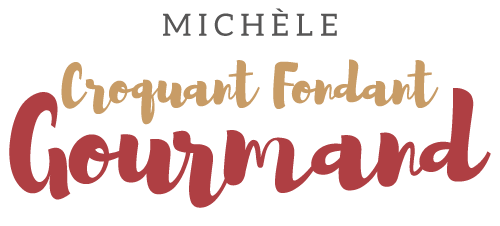 Verrines de melon et jambon cru Pour 8 Croquants-Gourmands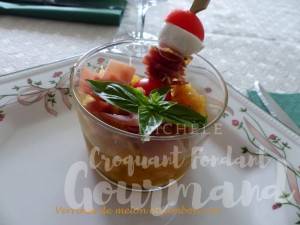  - 2 beaux melons bien parfumés
- quelques feuilles de basilic
- tomates cerises
- billes de mozzarella
- 8 tranches très fines de jambon cru
- sel & poivre blanc8 verrines

Peler et épépiner les melons.
En couper la moitié d'un en tout petits dés.
Mixer le reste avec quelques feuilles de basilic (à doser suivant le goût).
Goûter et rajouter à l'envie une pincée de sel et de poivre blanc.
Mélanger avec les dés de melon et répartir dans les verrines.
Couper 6 tranches de jambon en petits dés.
Tailler les deux dernières tranches pour obtenir 8 lanières.
Distribuer les dés de jambon sur la purée de melon.
Préparer 8 petites brochettes en enfilant tomates cerises, mozzarella et une lanière de jambon en accordéon.
Piquer une brochette dans chaque verrine.
Réserver au frais.